НПК «Почемучки и поисковички»15 марта на базе нашей школы прошла VIII городская  научно-практическая конференция «Почемучки и поисковички» среди обучающихся 1-4 классов образовательных учреждений Осинниковского городского округа. Работало 9 секций, на которых свои  исследовательские работы представили 70 ребятишек. По итогам работы победители и призеры были награждены грамотами управления образования. Вот результаты участия учеников нашей школы:Калачник Максим, 1д  (учитель Фаррахова Н.Н.)  -  победитель(секция «Окружающий мир»)Мельников Андрей, Растопчина Мишель, 2б(учитель Полевщикова Л.А.)  -  призеры(секция «Здоровьесбережение»)Куликов Артем, 4в (учитель Каширина С.А.)  -  призер(секция «Физика. Математика»)Мирау Яна, 3г (учитель Малецкая С.Г.)  - победитель(секция «Краеведение. История. Экология»)Титоренко Данил, 3а (учитель Пойлова Е.И.) – призер(секция «Краеведение. История. Экология»)Поздравляем призеров и победителейи желаем дальнейших успехов! 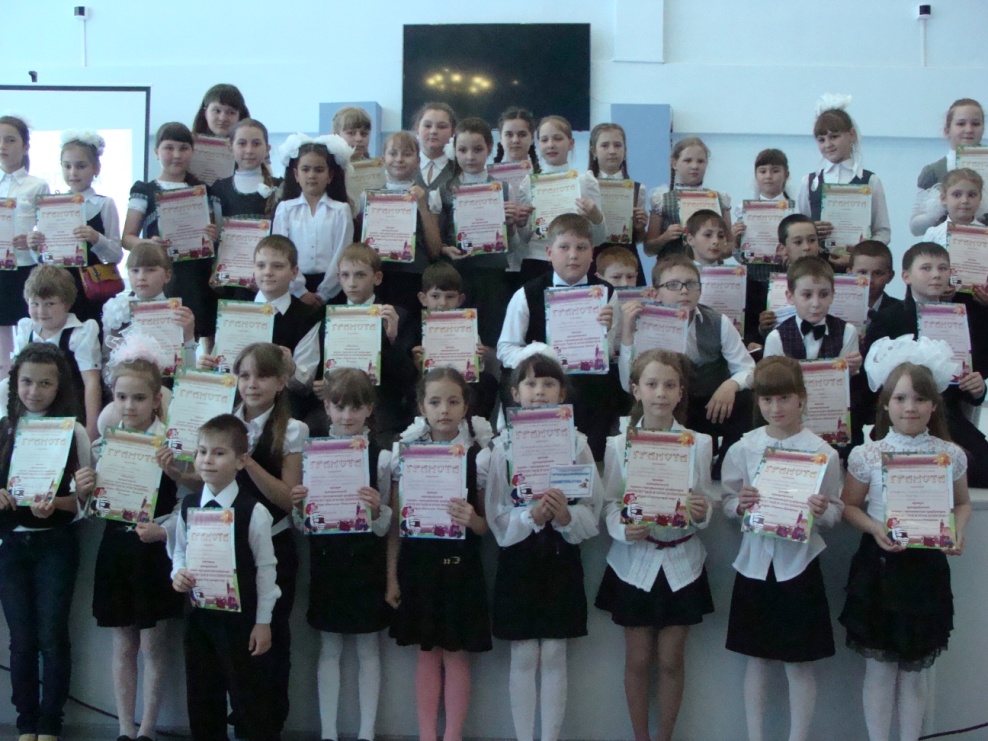 